Answers to time questions from week beginning 27.4.20How many days are there in a week?   7How many hours are there in a day ?    24How many minutes are there in an hour?   60How many seconds are there in a minute?   60How many days are there in a year ?   365 ( or 366 in a leap year )How many weeks are there in a year?  52How many days are there in EACH month ...January, February etc – ( individually- not altogether ) Jan = 31 Feb 28 /29 March 31 April 30 May 31June 30 July 31 August 31 September 30 October 31 November 30 December 31How many years are there in a decade? 10How many years are there in a century?100 How many years are there in a millennium ? ( Be careful!!)  1000Challenge questions Add the number of minutes in a day to the number of hours in a day and take away 3. How many is that ?  1440 + 12 = 1452 – 3 = 1449How many days were there in February 2020? 29 it is a leap yearHow many decades are there in 50 years? 5What do am and pm mean ? Do you know what words they stand for ?Am means morning – am actually means ante meridian – Latin for before midday and pm means afternoon – pm actually means post meridian – Latin for after midday.Draw a clock showing the time – 17.21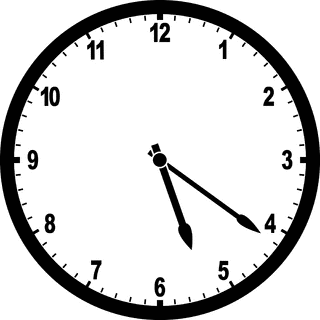 